St Macartan’s Primary School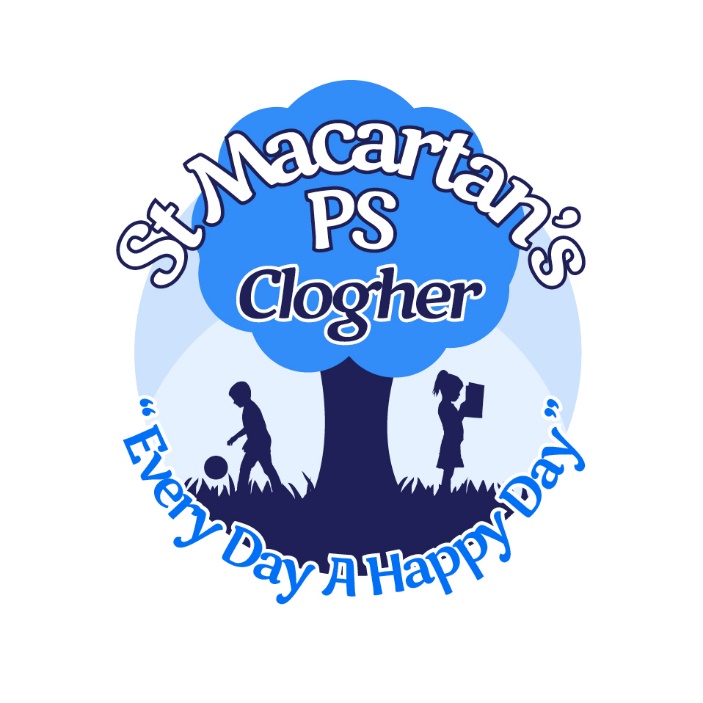 First Aid PolicyPolicy StatementThe Principal and Board of Governors of St Macartan’s Primary School, Clogher accept their responsibility under the Health and Safety (First Aid) Regulations (Northern Ireland) 1982 and acknowledge the importance of providing First Aid for employees, children and visitors within the school.The Staff of Saint Macartan’s Primary School recognise their statutory duty to comply with the Reporting of injuries, Diseases and Dangerous Occurrences Regulations (Northern Ireland) 1997 and agree to abide by the EANI procedures for reporting accidents.Introduction‘First Aid is the initial assistance or treatment given to someone who is injured or suddenly taken ill’ (The Joint First Aid Manual 8th Edition). Staff administering First Aid should seek to assess the situation, protect themselves and the casualty from further danger, deal with any life threatening conditions and where possible obtain medical assistance or refer the casualty to hospital as quickly as possible.Statement of First Aid ProvisionThe school’s arrangements for providing First Aid will:Place a duty on the Principal and Board of Governors to approve, implement and review the First Aid policy;Report and record accidents using the relevant forms to the EASRRecord all occasions when First Aid is administered to employees, pupils and visitorsProvide equipment and materials to provide First Aid treatmentMake arrangements with EASR to provide First Aid training to employees and maintain records of training and review annuallyEstablish a procedure for managing accidents in school which require First Aid treatment Provide information to employees on the arrangements for First AidUndertake a risk assessment of the First Aid requirements of the school and review on a regular basisUse the information from the Risk Assessment of First Aid to determine the number and level of trained staff and also any additional requirements (e.g. specialised training for children with particular medical needs)Notify Parent/Guardian that First Aid treatment was given to the childArrangements for First AidThe School will provide materials and equipment and facilities to provide First Aid. The location of the First aid Kits in the School are:Secretary’s OfficeStaffroomMobile ClassroomA standard First Aid Kit will contain the following items:A Leaflet giving general advice on First Aid20 individually wrapped sterile adhesive dressings in assorted sizes4 triangular bandages2 sterile eye pads6 safety pins6 medium wound dressings3 extra-large wound dressings1 pair of disposable glovesThe contents of the Kits will be checked on a regular basis by:Mrs Karen Mc Ginn Mrs Jennifer DonaldsonThe First Aiders areMrs Karen Mc GinnMrs Jennifer DonaldsonBefore undertaking any off site activities the level of First Aid provision will be assessed by the Principal and at least one First Aid kit will be taken along.Information on First Aid ArrangementsThe Principal will inform all employees at the school of the following:The arrangements for recording and reporting of accidentsThe arrangements for First AidThose employees who are qualified First AidersThe location of the First Aid KitsIn addition the Principal will ensure that signs are displayed throughout the school providing the following information:The names of employees with First Aid qualificationsLocation of the First Aid BoxAll members of staff will be made aware of the Schools First Aid Policy.Accidents involving bumps to a Pupil’s headThe consequences of an injury from an accident involving a bump or blow to a pupil’s head are not always evident immediately and the effects may only become noticeable after a period of time.Parents/guardians will be informed of all knocks or bumps to a pupil’s head regardless of whether emergency treatment is required. Where possible this should be done in person or over the telephone. If this hasn’t been possible then a note must be sent home. Transport to Hospital or HomeThe Principal will determine the appropriate action to be taken in each case. Where the injury requires urgent medical attention an ambulance will be called and the Pupil’s Parent or Guardian will be notified. If hospital/pharmaceutical treatment is required then the Pupil’s Parent/ Guardian will be called, if no contact can be made with Parent/Guardian or other designated emergency contacts, or if a situation requires treatment before a parent can come to school then the Principal may decide to transport the Pupil to the hospital/pharmacist.  The welfare of the child is paramount at all times.Where the Principal makes arrangements for transporting a child then the following points will be adhered to:No individual member of staff will be alone with the child in the vehicleA second member of staff will be present to provide supervision to the injured pupil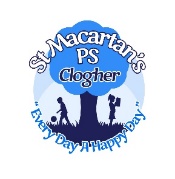 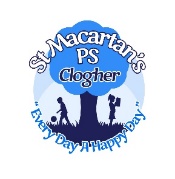 I bumped my head todayDear Parents/Guardians, __________________ bumped their head in school today.  It happened at ______________.Any other comment:Signed: ___________________  Date: _____________Head Injury NotificationA School First Aider assessed your child.  Although no problems were detected at the time, we request that you observe your child for the next 24 hours for any of the following symptoms:Blurred visionDrowsinessNausea or vomitingSevere headacheConfusionSlurred speechUnresponsivenessClumsy, staggering or dizzinessBleeding from ears or noseContact your GP or the nearest Accident and Emergency Department if you notice any of the above symptoms.Yours faithfullyKaren Mc Ginn